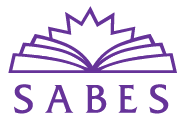 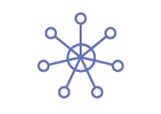 FY22 LACES UpdatesThe SABES Program Support PD Center works with ACLS and LiteracyPro to coordinate LACES trainings, which we post on the SABES Calendar for you to register. A “Request Form” has been set up on the LACES home page for you to submit requests for new trainings to help inform our planning. If you have questions, you can also email Luanne_Teller@worlded.org.Please note that for two part-trainings, you must attend both days, but will register only for the first date. To register, click on the dates, which are linked to the SABES Calendar.Upcoming LACES Trainings: January - June, 2022New! LACES New Survey Functionality (One-Part Training)2/10/22 (10:00 a.m. – 12:00 p.m.)This one-hour webinar reviews changes to the process and data entry for follow-up outcomes related to employment in the 2nd and 4th quarter after exit, as well as post-secondary outcomes.New! LACES Period of Participation (PoP) (One-Part Training)3/17/22 (10:00 a.m. – 11:00 a.m.)This one-hour webinar reviews the federal guidelines regarding Periods of Participation (PoPs) and how they can affect your overall completion rates, as well as review Scheduled Services and future enrollments to avoid multiple PoPs for students.New! LACES Importing Files (One-Part Training)5/24/22 (11:00 a.m. – 12:00 p.m.)This one-hour webinar will review how to create import files using the LACES templates and then import students, hours, and TABE/TABE CLAS-E assessments.Beginner LACES Training (Two-Part Training)3/7/22 and 3/8/22 (10:00 a.m. – 12:00 p.m.) OR 5/4/22 and 5/6/22 (2:00 p.m.– 3:30 p.m.)This two-part training is for those new to LACES data entry. It provides an overview on how to use LACES, the management information system (MIS), for your student, class, and staff data. LACES Refresher Q & A (One-Part Training) 3/23/22 (2:00 p.m. – 3:00 p.m.)This training, for those with experience entering LACES data, is a facilitated Q& A session where you can ask any LACES-related questions for data entry or data output procedures.LACES Desk Review Refresher (One-Part Training) 3/9/22 (10:00 a.m.- 11:00 a.m.) OR 5/11/22 (2:00 p.m. – 3:00 p.m.) This one-part training will provide a refresher on how to conduct searches for each cell of the MA Desk Review, including an introduction to any updates and changes to the Desk Review. You will have the opportunity to ask questions regarding the Desk Review data.LACES Beginner Desk Review (Two-Part Training) 5/13/22 and 5/17/22 (10:00 a.m. – 11:30 a.m.)In this two-part training is for those new to completing the Desk Review, we will provide an overview of how to conduct searches for each cell of the Overview and Enrollment tabs contained in the MA Desk Review. The second session will provide an overview of how to conduct searches for each cell of the MSG and Employment tabs. You will also have the opportunity to ask questions regarding the Desk Review data. LACES for MasSTEP Programs (One-Part Training) 4/6/22 (10:00 a.m. – 11:30 p.m.) This training will provide an overview of LACES data entry related to MassSTEP programs (formerly known as IET/IELCE). Representatives from ACLS will be in attendance to answer questions.LACES Year End Closeout (Two-Part Training) 4/12/22 and 4/13/22 (10:00 a.m. – 11:30 a.m.) OR 5/10/22 and 5/12/22 (1:00 p.m. – 2:30 p.m.) OR 6/3/22 and 6/7/22 (10:00 a.m. – 11:30 p.m.) These sessions will review the processes and procedures around closing out the data for the fiscal year.